DEPARTEMENT DE l'HERAULT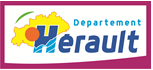 Direction Générale AdjointeDéveloppement de l’économie territoriale,insertion, environnementPôle Politiques d’InsertionHôtel du départementMas d'Alco1977, avenue des Moulins34087 MONTPELLIER cedex 4DOSSIER DE REPONSEAPPEL A PROJETSPOLITIQUES D’INSERTIONACCOMPAGNEMENT INTEGRENom de la structure : Retour du dossier et de l'ensemble des piècesUNIQUEMENT par mail sous format PDF dûment signé par le responsable légal de la structureappelsaprojetsppi@herault.frSOMMAIRESOMMAIREPRESENTATION DE LA STRUCTURE Informations généralesStructure Porteur de projet individuelNom de la structure : Adresse du Siège social : 	Coordonnées téléphoniques : 	 Adresse électronique :  Le porteur de projet est un groupementNombre de structures composant le groupement :  conjoint 	 solidaireEn cas de groupement conjoint, le mandataire est solidaire :  oui 	 nona -	Identification des membres du groupement et répartition des actionsTous les membres du groupement remplissent le tableau ci-dessous. En cas de groupement conjoint, les membres du groupement indiquent également dans ce tableau la répartition des actions que chacun d’eux s’engage à réaliser.b -	Désignation du mandataire et habilitation (en cas de groupement)Les membres du groupement désignent le mandataire suivant :Les membres du groupement : signent individuellement le dossier de réponse du groupement ainsi que toutes modifications ultérieures de la convention ; donnent mandat au mandataire, qui l’accepte, pour signer, en leur nom et pour leur compte, le dossier de réponse du groupement et toutes modifications ultérieures de la convention, pour les représenter vis à vis du Département et pour coordonner l’ensemble des actions ; donnent mandat au mandataire dans les conditions définies ci-dessous :      (Donner des précisions sur l’étendue du mandat)Signature du porteur de projet individuel ou de chaque membre du groupement :Situation juridiqueForme juridique :	 Association	 Etablissement public	 SCIC	 SCOPActivité, objet social : N° Siret : N° NAF : N° de déclaration d'activité (organisme de formation) : Régime TVA : 	Assujetti	:	 Oui		 Non	FCTA	:	 Oui		 Non	Autres :  Coordonnées bancairesNombre de personnes  intervenant dans la structureNombre de personnes intervenant dans les activités de la structure :	 de manière bénévole : 	 de manière salariée à temps plein : 	ou à temps partiel : Eléments financiers de la structure(1)	Provisions : pour les associations (hors provisions obligatoires)(2)	Dernier exercice clôturéNB : Les montants indiqués dans le budget prévisionnel de l’annexe 2, ainsi que dans les annexes 3 et 4 engagent la structure en cas de conventionnement.Expériences de la structureExpériences antérieuresRécapitulatif des principales actions portées au cours des trois dernières annéesRécapitulatif des actions en coursPRESENTATION DE L’ACTIONInformations généralesIntitulé de l’action : Responsable à contacter pour l’action :Identité : Fonction : Coordonnées téléphoniques :  	 Adresse électronique : Objectif généralTerritoire(s) d’intervention :Jours et horaires d’ouverture :Public bénéficiaireObjectifs quantitatifs(Les objectifs de l’action sont à décliner dans l’annexe technique que vous trouverez en fin de dossier)Contenu pédagogiqueMoyens humains et matérielsDévelopper les compétences et profils du personnel interne et externe affecté à l’action (salariés ou prestataires de service le cas échéant)Développer les moyens matériels liés à l’action (informatique, mobilier, locaux, documentation…)Phasage de l’action(Le déroulement pédagogique de l’action est à décliner dans l’annexe technique que vous trouverez en fin de dossier)Partenariat Proposition de mise en œuvre sur le territoire et articulations avec les acteurs du dispositifInformations complémentairesCommunicationPréciser tous les supports de communication liés à l’action intégrant le logo du DépartementContribution à l'activité socio-économique et au développement territorialProposition de mise en œuvreELEMENTS TECHNIQUES ET FINANCIERS DE L’ACTIONCoût total de l’action : -	Participation départementale / PPI sollicitée : -	Cofinancements : -	Autofinancement : Budget prévisionnel de l'action et de la structure (cf. annexes 1 et 2 - fichier Excel)Les modalités de financement du Département sont déclinées dans le feuillet 1 intitulé « vade-mecum » (fichier Excel) du dossier de réponse.Personnel administratif et technique affecté à l’action (cf. annexe 3 – fichier Excel)ENGAGEMENT DU RESPONSABLE LEGALJe soussigné(e),       en qualité de représentant(e) légal(e) de      	ayant qualité pour l'engager juridiquement, sollicite une participation départementale, pour un montant de        € pour la réalisation de l’action précitée et décrite dans cette demande et ses annexes.Je certifie l'exactitude et la sincérité des renseignements indiqués dans le présent dossier. J’atteste avoir pris connaissance de la charte de la laïcité adoptée par délibération de l’assemblée départementale du 16 novembre 2020 (charte annexée au présent formulaire et consultable sur le site internet www.herault.fr dans la rubrique « e-demarches – aides aux associations ») : la structure s’engage à respecter les principes de la charte de la laïcité et à les mettre en œuvre dans ses actions. Tout manquement avéré au respect des valeurs de la charte conduira au non-versement ou à la restitution de la participation accordée.J'atteste sur l'honneur la régularité de la situation fiscale et sociale de la structure que je représente.J'ai sollicité les aides publiques indiquées au plan de financement de l’action détaillé ci-après.Je certifie sur l'honneur ne pas avoir modifié le document original.Date	Nom et signature du représentant légal	CachetLISTE DES PIECES A JOINDRE. Tous les documents doivent être envoyés au format PDF. . Les pièces doivent être nommées en référence aux intitulés de la liste des pièces à joindre. . Un document par PDF. Ensemble des devis de prestations de service (le cas échéant) Convention de partenariat entre les membres du groupement (le cas échéant)  Convention de mise à disposition de personnels, locaux…(le cas échéant)  Rapport d’activité N-1 de la structure (le cas échéant)ATTESTATION DE DELEGATION DE SIGNATURE DU OU DE LA REPRESENTANT(E) LEGAL(E) A compléter si le ou la représentant(e) légal(e) de la structure souhaite déléguer sa signature pour tous les documents relatifs à l’appel à projets.Je soussigné(e), [nom, prénom et qualité du ou de la représentant(e) légal(e)], en qualité de représentant(e) légal(e) de [nom de la structure bénéficiaire qui sollicite l’aide du Département, désignée dans le présent dossier], ayant qualité pour l’engager juridiquement, atteste que délégation de signature est donnée à [nom, prénom et qualité du délégataire], à l’effet de signer tout document nécessaire à la mise en œuvre de l’action décrite dans la présente demande de participation/subvention, à son suivi administratif et financier et tout document sollicité par les instances habilitées au suivi, à l’évaluation et au contrôle des aides du Département de l’Hérault.Les documents signés en application de la présente délégation de signature, comporteront la mention « pour le (ou la) représentant(e) légal(e) et par délégation ».Je m’engage à faire connaître toute limitation apportée à cette délégation de signature.ATTESTATION SUR L’HONNEUR Je soussigné(e), (nom de la personne) agissant en qualité de (fonction), ayant pouvoir de contracter et d’engager juridiquement (nom de la structure) dont le siège social est situé (adresse, code postal), atteste par la présente :exactes et sincères les informations du présent formulaire,avoir pris connaissance de la charte de la laïcité adoptée par délibération de l’assemblée départementale du 16 novembre 2020 (charte annexée au présent formulaire et consultable sur le site internet www.herault.fr dans la rubrique «e-demarches – aides aux associations») : la structure s’engage à respecter les principes de la charte de la laïcité et à les mettre en œuvre dans ses actions. Tout manquement avéré au respect des valeurs de la charte conduira au non-versement ou à la restitution de la participation accordée.que (nom de la structure) n’est pas soumise à une procédure de liquidation judiciaire prévue à l’article L640-1 du code de commerce et ne pas être en état de faillite personnelle en application des articles L653-1 à L653-8 du même code,que (nom de la structure) est à jour de ses obligations administratives, comptables, fiscales et sociales,que (nom de la structure) a perçu un montant total d’aides publiques sur les 3 derniers exercices (dont l’exercice en cours) :		  □  Inférieur ou égal à 500 000 euros		  □  Supérieur à 500 000 euros	Fait pour valoir ce que de droit	Nom et qualité du signataire	Fait à (ville), le 	Signature et CachetNB : La personne doit être habilitée à signer cette attestation. Dans tous les cas, joindre impérativement le pouvoir de cette dernière.Nom et dénomination sociale, adresse de l’établissement, adresse électronique, numéros de téléphone et faxActions exécutées par les membres du groupementlieux de l’action (services insertion et adresse complète)Nom et prénom du signataireNom et dénomination sociale, adresse de l’établissement, adresse électronique, numéros de téléphone et faxActions exécutées par les membres du groupementNom et prénom du signataireNom et prénom du signataireLieu et date de signatureSignatureEtablissementGuichetN° de CompteClé RIBDomiciliationDomiciliation : Domiciliation : Titulaire du compte : Titulaire du compte : Titulaire du compte : Total en équivalent temps pleinContrats de droit communC.D.D.Contrats de droit communC.D.I.Contrats de droit communAutresEmplois aidésP.E.CEmplois aidésAdultes relaisEmplois aidésAutresAnnéesBilan(total actif)Compte de résultatsCompte de résultatsSituation de trésorerie à la fin de l'exerciceAnnéesBilan(total actif)Total des chargesRésultat (ou provisions) (1)Situation de trésorerie à la fin de l'exerciceN-1(2)N-2N-3N°Intitulé de l’actionTerritoire concernéCoût total de l’actionPartEtatPart DépartementPartCommuneAutres(préciser)1234567……Services départementaux insertion (SDI)Secteurs d’interventionLieux d’accueilAdresse postaleRéférents par Secteur d’interventionCoordonnées téléphoniques et électroniquesJourLundiMardiMercrediJeudiVendrediSamediMatinAprès-midi Dossier de réponse (cf modèle disponible sur RSActus34 et herault.fr)Vérifier la présence des signatures. Joindre impérativement le pouvoir du signataire si le dossier n’est pas signé par le représentant légal de la structure. Attestation sur l’honneur conformément au modèle annexé au dossier de réponse Délégation éventuelle de signature à compléter conformément au modèle annexé au dossier de réponse ou fournir le pouvoir actualisé du signataire Attestation d’assurance couvrant les risques professionnels en cours de validité Annexe technique conformément au modèle annexé au dossier de réponse Annexes financières 1, 2 et 3 datées et signées (cf. modèle disponible sur RSActus34 et herault.fr). Les budgets doivent être équilibrés. Curriculum Vitae de l’ensemble du personnel technique affecté à l’action (qu’il soit internalisé ou externalisé) Bulletins de salaire : les 3 derniers et celui de décembre (n-1) de tout le personnel affecté à l’action conformément à l’annexe 3 intitulée « tableau du personnel affecté à l’action » Association : publication au JO et récépissé en vigueur  SCIC, SCOP : Extrait KBIS Etablissement public : délibérations afférentes à l’action Avis de situation SIRENE pour une 1re demande Statuts en vigueur datés du jour, tamponnés et signés Liste en vigueur des membres du Conseil d’Administration et/ou du Bureau avec indication des situations professionnelles, datée du jour, tamponnée et signée Bilan et compte de résultat N-1. Ces documents doivent être approuvés et certifiés : . soit par un expert-comptable, . soit par le Président de l’association en datant et signant ou paraphant chaque page. Rapport du commissaire aux comptes N-1 (le cas échéant). Une structure qui perçoit 153 000 euros ou plus de fonds publics est tenue de faire appel à un commissaire aux comptes pour valider les comptes annuels. RIB (Relevé d’Identité Bancaire) mentionnant l’adresse en vigueur et le nom complet[nom, prénom, qualité et signature
du délégataire]Date :[nom, prénom, qualité du ou de la représentant(e) légal(e), signature
et cachet de la structure bénéficiaire]